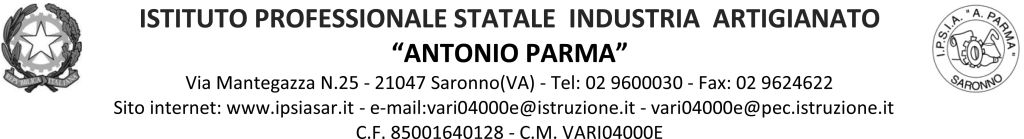 Circ. n.020	Saronno, 15 settembre 2021AI DOCENTIBriganti, Russo F, Pozzi V, Nucera, Malandrino, Certomà, Livoti, Cannella, Federico, Carbone, Amato, Mundula, Dallanoce, D’AlelioOggetto: “Progetto autonomia: dentro e oltre la scuola” (alternanza scuola lavoro permanente per studenti BES)Visto il relativo progetto approvato nel collegio docenti del 09.09.2021;sentito il Responsabile della Cooperativa Il Granello di Saronno;si comunica alle SS.LL. che in data 20/09/2021 dalle ore 15.00 alle ore 17.00, in presenza presso la scuola, sono convocati i docenti sopraindicati per discutere in merito ai punti del seguente Odg:  esame progetto e sua applicabilità ad alcuni alunni 	IL DIRIGENTE SCOLASTICO 		(Prof.  Alberto Ranco) 